 新 书 推 荐中文书名：《极度硬核：埃隆-马斯克领导下的推特》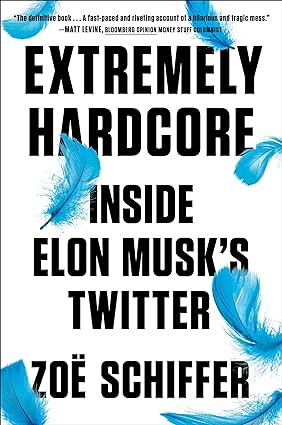 英文书名：Extremely Hardcore: Inside Elon Musk's Twitter  作    者：Zoë Schiffer 出 版 社：Penguin/Portfolio代理公司：ANA/Lauren出版时间：2024年2月代理地区：中国大陆、台湾页    数：352页审读资料：电子稿类    型：非小说内容简介：埃隆-马斯克接管Twitter时，评论家们都希望这位领导特斯拉和SpaceX的远见卓识者能够取得成功。这位强硬的领导者，能收回下放给Twitter员工的权力，激励他们"极度硬核"，并为Twitter创造利润、释放潜力注入超级动力。这一切都源于他内心的善良，源于他坚信有必要让Twitter上言论更加自由。“我这么做不是为了赚更多的钱，”马斯克说，"我是为了帮助我所热爱的人类。”  马斯克一冲进推特总部，他在特斯拉和SpaceX公司磨练出来的指挥和控制打法立刻走了样。通过对六十多名员工数百小时的采访，数千页的内部文件、Slack消息、演示文稿，以及法庭文件和国会证词，《极度硬核》讲述了马斯克如何将一处全球网络公共广场重塑为他个人的传声筒。书中有内部员工的讲述，他们实时目睹了工作场所的毁灭，看到多年来打击虚假信息和仇恨言论的进展在短短几个月内化为乌有。这些员工中有机器学习专家，在被新任首席执行官背叛之前在全力研发Twitter 2.0；有做了父亲的人，因为对医疗保健的需求进入了马斯克的核心圈子；有信任和安全专家，不觉间已受困于前老板煽动的反骚扰运动；还有许多其他员工，都在试图从新老板的直觉行动中拯救公司。这是推特的故事，但也是后疫情时代劳工运动的编年史，是高管与刚刚意识到自身权利和需求的员工之间的战争。《极度硬核》是一部关于埃隆-马斯克如何将440亿美元和推特皆付之一炬的权威性"幕后故事"，情节扣人心弦，人物性格鲜明，充满了令人瞠目的大胆揭秘。非同寻常的访问权限：希弗采访了公司各层级60多人，还和负责Twitter基础设施和推荐算法的重要员工进行了独家对话。Twitter收购案的头号消息人物：希弗关于马斯克领导Twitter的独家新闻已经成为经典，一度掀起轩然大波。媒体、科技业内人士以及她和Platformer的数十万追随者和读者都知道，希弗提供的是马斯克不想让任何人知道的有趣多料的报道。广受赞誉的明星记者：希弗因其在The Verge、《纽约杂志》以及现在的Platformer上发表的严谨、充满独家新闻和来源充足的专题报道而一直被誉为明星科技记者。作者简介：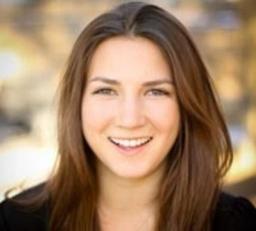 佐伊-希弗（Zoë Schiffer）是Platformer的执行主编，负责报道Twitter、X公司和埃隆-马斯克。此前，她是The Verge的高级记者，报道硅谷的劳工运动。她的作品曾被《纽约杂志》、《旧金山纪事报》和Vox报道。她曾在CNN、NBC、CNBC 和BBC上露面。媒体评价："佐伊-希弗（Zoë Schiffer）写了我们这个时代最怪异的商业故事。这本书节奏明快、引人入胜，呈现了一个既滑稽又悲惨的烂摊子"。——马特-莱文（Matt Levine），彭博社"Money Stuff "专栏作家"佐伊-希弗（Zoë Schiffer）以精彩的八卦和完美的时机讲述了这家前身为Twitter的公司所发生的一切。这本书既是当下的故事，也是一个时代的故事，是一个关于狂妄和英雄崇拜的故事，可惜，一个本应成为公益事业的公司最终毁于一旦"。——贝瑟尼-麦克莱恩（Bethany McLean），《房间里最聪明的人》（The Smartest Guys in the Room）、《魔鬼都在这里》（All the Devils are Here）和《大失败》（The Big Fail）的合著者"人们常说，Twitter就像一辆开进金矿的小丑车，一不小心就掉了进去。佐尔-希弗（Zoë Schiffer）的这本书以绝佳的文笔和惊人的报道，讲述了这家世界上最疯狂的公司在马斯克时代的故事，一个人把小丑车开上，在后面绑上火箭，然后以每小时十万英里的速度撞向了墙壁。这本书会让你爱不释手"。——尼克-比尔顿（Nick Bilton），《美国王牌》（American Kingpin）和《孵化推特》（Hatching Twitter）的作者"Twitter曾是很非凡的创意，但由于管理不善，从未实现过自己的承诺。后来，埃隆-马斯克接手了。佐伊-希弗这本精彩的书揭露了......马斯克及其谄媚者的恶意愚蠢"。——罗杰-麦克纳米（Roger McNamee），科技投资人，《纽约时报》畅销书Zucked: Waking Up to the Facebook Catastrophe作者感谢您的阅读！请将反馈信息发至：版权负责人Email：Rights@nurnberg.com.cn安德鲁·纳伯格联合国际有限公司北京代表处北京市海淀区中关村大街甲59号中国人民大学文化大厦1705室, 邮编：100872电话：010-82504106, 传真：010-82504200公司网址：http://www.nurnberg.com.cn书目下载：http://www.nurnberg.com.cn/booklist_zh/list.aspx书讯浏览：http://www.nurnberg.com.cn/book/book.aspx视频推荐：http://www.nurnberg.com.cn/video/video.aspx豆瓣小站：http://site.douban.com/110577/新浪微博：安德鲁纳伯格公司的微博_微博 (weibo.com)微信订阅号：ANABJ2002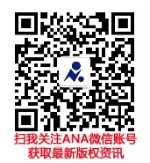 